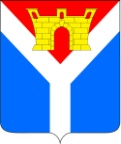 АДМИНИСТРАЦИЯУСТЬ-ЛАБИНСКОГО ГОРОДСКОГО ПОСЕЛЕНИЯУСТЬ-ЛАБИНСКОГО РАЙОНАП О С Т А Н О В Л Е Н И Еот 19.06.2023                                							  № 427г. Усть-ЛабинскОб ограничении дорожного движения транспортных средств по улице Коммунистическая (на перегоне между магазином «Сокольский» и улицей Агаркова) в городе Усть-ЛабинскеВ соответствии с Федеральным законом от 10 декабря 1995 г. № 196-ФЗ «О безопасности дорожного движения», руководствуясь статьями 7, 14 Федерального закона от 6 октября 2003 г. № 131-ФЗ «Об общих принципах организации местного самоуправления в Российской Федерации», на основании письма администрации муниципального образования Усть-Лабинский район 
от 15 июня 2023 г. № Исх.-4315 об оказании содействия в организации Всероссийского фестиваля-марафона «Песни России», п о с т а н о в л я ю:1. Ограничить дорожное движение транспортных средств по улице Коммунистическая (на перегоне между магазином «Сокольский» и улицей Агаркова) в городе Усть-Лабинске 23 июня 2023 года с 15.00 ч до 22.30 ч.2. Рекомендовать ОМВД России по Усть-Лабинскому району 
(Пачков Г. А.) обеспечить контроль за соблюдением Правил дорожного движения в рамках реализации мероприятий по ограничению дорожного движения по улице Коммунистическая (на перегоне между магазином «Сокольский» и улицей Агаркова) в городе Усть-Лабинске.3. Отделу по общим и организационным вопросам администрации            Усть-Лабинского городского поселения Усть-Лабинского района     
(Васильева Л. Б.) обнародовать настоящее постановление путем его размещения на официальном сайте администрации Усть-Лабинского городского поселения Усть-Лабинского района в информационно-телекоммуникационной сети «Интернет» и на информационных стендах муниципального бюджетного учреждения культуры «Центральная районная библиотека муниципального образования Усть-Лабинский район».4. Контроль за выполнением настоящего постановления возложить 
на заместителя главы Усть-Лабинского городского поселения Усть-Лабинского района Абрамова А. М.5. Постановление вступает в силу после официального обнародования.ГлаваУсть-Лабинского городского поселенияУсть-Лабинского района                                                                С. А. ГайнюченкоЛИСТ СОГЛАСОВАНИЯпроекта постановления администрации Усть-Лабинского городского поселения Усть-Лабинского района от ______________ № ___ Об ограничении дорожного движения транспортных средств по улице Коммунистическая (на перегоне между магазином «Сокольский» и улицей Агаркова) в городе Усть-ЛабинскеЗАЯВКАК ПОСТАНОВЛЕНИЮНаименование постановления: Об ограничении дорожного движения транспортных средств по улице Коммунистическая (на перегоне между магазином «Сокольский» и улицей Агаркова) в городе Усть-ЛабинскеПроект подготовлен: отдел по вопросам жилищно-коммунального хозяйства и благоустройства администрации Усть-Лабинского городского поселения 
Усть-Лабинского района        Постановление разослать:1. Заместитель главы				   - 1 экз.2. Отдел ЖКХ и благоустройства                 - 1 экз.Начальник отдела по вопросам жилищно-коммунального хозяйства и благоустройства администрации Усть-Лабинского городского поселения Усть-Лабинского района        							Д. С. Грицай      «___»____________ 2023 г.Проект подготовлен  и внесен:Отдел по вопросамЖКХ и благоустройства администрации Усть-Лабинскогогородского поселения  Усть-Лабинского районаНачальник отделаД. С. ГрицайПроект согласован: Заместитель главы Усть-Лабинского городского поселения Усть-Лабинского района   А. М. АбрамовНачальнику юридического отдела администрации Усть-Лабинского городского поселения Усть-Лабинского района Д. Л. ГорностаевИсполняющий обязанностиначальника отдела по общим и организационным вопросам администрации Усть-Лабинского городского поселения Усть-Лабинского районаЛ. Б. Васильева